函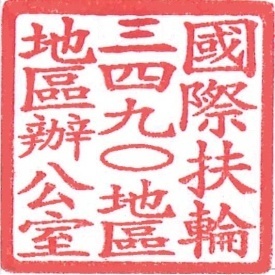 因場地臨近捷運新埔站，故建議多多利用大眾交通工具！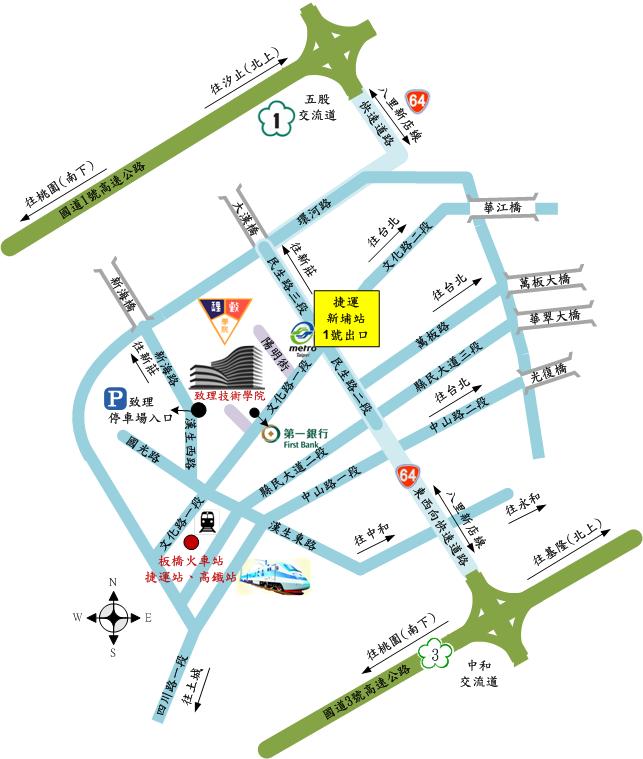 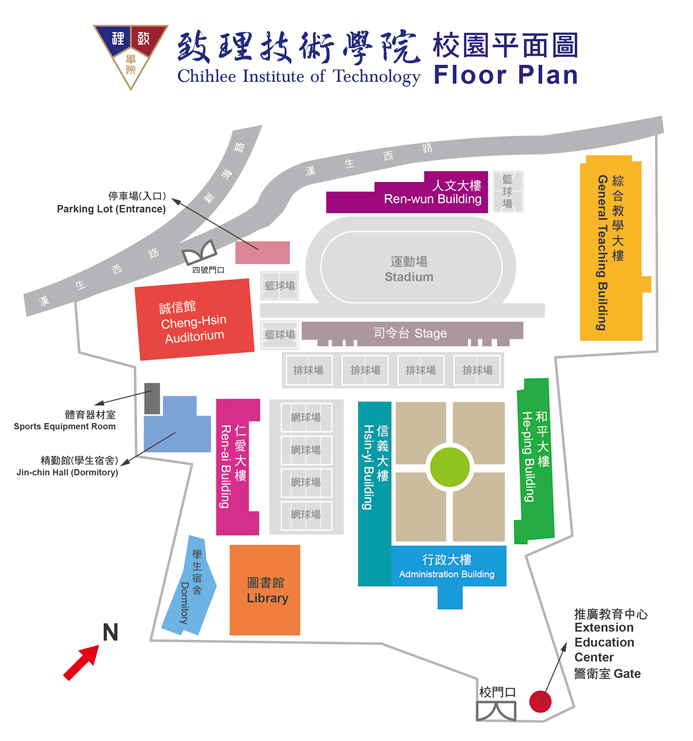    說     明 ：貴社參加2016-2017年度國際扶輪3490地區青少年交換計畫（RYE），推薦學生初選面試（談）結果如下：（一）合格備取：俟國外地區的交換名額確定後，再將志願國家提供至多地區進行媒合配
    對之作業，須待地區收到國外接待地區核准文件後方能成為正式錄取。              （二）未達合格標準：貴社學生現階段不適合短期交換，由於對整體計畫了解的不足，也
    尚未有明確的目標，因此學生將無法獲得交換計畫的實質效益。二、活動資訊     （一）講習日期：2015年11月21日（星期六）　　 （二）報到時間：8:30報到；9:00~17:00開訓典禮暨講習會　　 （三）報到地點：致理科技大學【220新北市板橋區文化路一段313號】三、當天請攜帶下列設備與文件到場（一）文件Short-Term Program Application英文申請書、RYEMT 短期交換中文報名表之電
   子檔(存於隨身碟內)。（二）校園內設有飲水機，建議攜帶保溫杯可裝溫開水，並建立環保觀念。四、應繳交費用：新台幣一萬二千元整（如需訂做西裝外套，則為一萬六千元整），若學
員志願國家營隊或家庭對家庭交換配對無法媒合配對成功，則全額退費。來回機票、護照、簽證、2-6週保險費（依實際費用）由派遣學生自付。請於2015年12月4日（星期五）前以匯款方式繳清，匯至本地區青少年交換委員會專戶，於備註欄註記推薦社及學生姓名，其匯款水單以傳真或掃描並E-mail至地區RYE辦事處，專戶資訊如下：　　戶名：國際扶輪3490地區　　銀行：板信商業銀行   營業部　　帳號：0659-5-00066699-3五、如有任何疑問，歡迎與我們聯繫：聯絡人：RYE執行秘書 蔡雨珊（Elisa）、莊媁茹（Diane）電話:(02)2968-2866    傳真:(02)2968-2856  手機：0933-663490E-mail: rye@rid3490.org.tw    Website: http://rye.rid3490.org.tw正本：如受文者	副本：前總監、總監當選人、總監提名人、各分區助理總監、地區副秘書、RYE委員會地區總監：青少年交換委員會主委：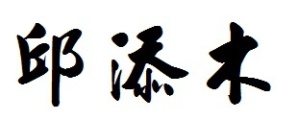 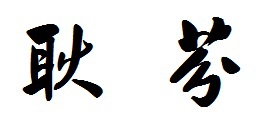 時   間內             容 主持人／主講人 主持人／主講人 主持人／主講人 主持人／主講人 活動時間08:30~09:00報到 –30分鐘09:00~09:03宣佈典禮開始&介紹貴賓司儀江品諺PP Amychiang蔡舜賢 James江品諺PP Amychiang蔡舜賢 James江品諺PP Amychiang蔡舜賢 James3分鐘09:03~09:08主委致詞地區RYE主委地區RYE主委耿　芬PP Fancy耿　芬PP Fancy5分鐘09:08~09:13總監致詞地區總監地區總監邱添木DG Polish邱添木DG Polish5分鐘09:13~09:18總監當選人致詞地區總監當選人地區總監當選人謝木土DGEConcrete謝木土DGEConcrete5分鐘09:18~09:28拍照（大合照）全體人員全體人員10分鐘09:28~09:50認識國際扶輪地區總監當選人地區總監當選人謝木土DGEConcrete謝木土DGEConcrete22分鐘09:50~10:10講習會規則地區RYE主委地區RYE主委耿　芬PP Fancy耿　芬PP Fancy20分鐘10:10~10:50如何扮演成功扶輪親善大使的角色  （交換學生規則）地區RYE顧問地區RYE顧問張煥章PP Archi張煥章PP Archi40分鐘10:50~12:302016-17年度Outbound自我介紹（每人1分鐘）司儀江品諺PP Amychiang蔡舜賢 James江品諺PP Amychiang蔡舜賢 James江品諺PP Amychiang蔡舜賢 James100分鐘12:30~13:30午餐時間膳食組膳食組RotexRotex60分鐘13:30~16:30地點：綜合教學大樓6F電腦教室指導如何填寫英文申請書英文申請書Q&A【合格備取學生，分2組】RYE執行秘書RYE執行秘書蔡雨珊 Elisa莊媁茹 Diane蔡雨珊 Elisa莊媁茹 Diane180分鐘13:30~16:30地點：綜合教學大樓6F電腦教室如何自我介紹及製作英文簡報Q&A【合格備取學生，分2組】地區RYE委員地區RYE委員姜純仁ArleenRotex姜純仁ArleenRotex180分鐘13:30~16:30地點：綜合教學大樓1F表演廳如何做好派遣家庭的準備工作Q&A【合格備取學生家長組】地區RYE主委地區RYE顧問地區RYE主委地區RYE顧問耿  芬PP Fancy許麗玲PP Lisa耿  芬PP Fancy許麗玲PP Lisa180分鐘16:30~17:00主席宣布閉會、簽退地區RYE主委地區RYE主委耿  芬 PP Fancy耿  芬 PP Fancy30分鐘